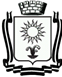 ПОСТАНОВЛЕНИЕАДМИНИСТРАЦИИ ГОРОДА-КУРОРТА КИСЛОВОДСКАСТАВРОПОЛЬСКОГО КРАЯ    11.12.2020                           город-курорт Кисловодск                 №    1017              1О назначении общественных обсуждений по проекту планировки территории 	В соответствии с Федеральным законом от 06 октября 2003 года № 131-ФЗ «Об общих принципах организации местного самоуправления в Российской Федерации», Градостроительным кодексом Российской Федерации, Законом Ставропольского края от 02 марта 2005 года № 12-кз «О местном самоуправлении в Ставропольском крае», Уставом городского округа города-курорта Кисловодска, Положением о порядке организации и проведения публичных слушаний или общественных обсуждений по вопросам градостроительной деятельности в городском округе городе-курорте Кисловодске, утвержденным решением Думы города-курорта Кисловодска от 27 июня . № 66-518, постановлением администрации города-курорта Кисловодска от 13 ноября 2020 года № 886 «О принятии решения о подготовке документации проекта планировки территории» администрация города-курорта Кисловодска.ПОСТАНОВЛЯЕТ:1. Назначить проведение общественных обсуждений по проекту планировки территории, с целью строительства коллектора на р. Березовая в створе расположения магазина по пр. Победы 2Д в г. Кисловодске, 17 декабря 2020 года по 27 января 2021 года.2. Установить, что предложения и замечания по рассматриваемым вопросам принимаются по предварительной записи, посредством телефонной коммуникации (887937) 2-56-10, в связи с ограничительными мерами по снижению рисков распространения новой коронавирусной инфекции (COVID-19), для обеспечения санитарно-эпидемиологического благополучия населения на территории Ставропольского края, в письменном виде в адрес комиссии по землепользованию и застройке города-курорта Кисловодска, а также посредством записи в книге (журнале) учета посетителей экспозиции проекта, подлежащего рассмотрению на общественных обсуждениях, в период с 21 декабря 2020 года по 28 декабря 2020 года включительно.3. Поручить комиссии по землепользованию и застройке городского округа города-курорта Кисловодска:	3.1. организацию и проведение общественных обсуждений, указанных в пункте 1 настоящего постановления;	3.2. разместить оповещение о начале общественных обсуждений на официальном сайте администрации города-курорта Кисловодска в сети Интернет и в общественно-политическом еженедельнике «Кисловодская газета». Информация об официальном сайте, на котором будет размещен проект:https://kislovodsk-kurort.org/;3.3. организовать проведение экспозиции на территории по адресу г. Кисловодск, ул. А. Губина, 9, (вход в здание управления архитектуры и градостроительства администрации города-курорта Кисловодска); 3.4. доступ к экспозиции, в    связи с   ограничительными   мерами      по   снижению   рисков    распространения   новой    коронавирусной     инфекции (COVID-19), для обеспечения   санитарно-эпидемиологического благополучия населения на территории Ставропольского края, четверг с 15:00 до 16:00, осуществляется с соблюдением санитарно-эпидемиологических правил для профилактики новой коронавирусной инфекции (COVID-19).4. Информационно-аналитическому отделу администрации города-курорта Кисловодска опубликовать настоящее постановление в городском общественно-политическом еженедельнике «Кисловодская газета» и на официальном сайте администрации города-курорта Кисловодска в сети Интернет с целью информирования населения.5. Настоящее постановление вступает в силу со дня подписания.Глава города-курортаКисловодска								          А.В. Курбатов